2021-2022 EĞİTİM ÖĞRETİM YILI GÖRDES ANADOLU İMAM HATİP LİSESİ  BULAŞ BAZLI ÖNLEMLER (BBÖ) ACİL DURUM EYLEM PLANIAMAÇBulaş Bazlı Önlemler bilinen veya şüpheli bir enfeksiyöz etken ile enfekte olan bir hastaya hizmet sunumu sırasında gerekli olan ek enfeksiyon kontrol önlemlerinin alınmasının sağlamaktır.KAPSAMKurumumuzun faaliyet gösterdiği tüm birimleri kapsamaktadır.SORUMLULARİşveren/İşveren Vekili	: Nahit YILDIZOkul Salgın Acil durum sorumlusu : Hakan AKTÜRKALINACAK ÖNLEYİCİ VE SINIRLANDIRICI TEDBİRLERSalgın Acil Durum Sorumlusu Belirlenmeli.Acil Durum Planı ve Risk Değerlendirmesi Yapılmalı.Salgının Yayılmasını Önleyici Tedbirler alınmalı.Temizlik ve Hijyen sağlanmalı.Uygun Kişisel Koruyucu Donanımlar kullandırılmalı.Seyahat ve Toplantılar ile İlgili Tedbirler alınmalı.UYGULANACAK MÜDAHALE YÖNTEMLERSalgın hastalıklara karşı planlanmış önlemler mevcut COVID-19’a göre güncellenmeli ve acil durum planı devreye alınmalı,Salgın hastalık belirtileri (ateş, öksürük, burun akıntısı, solunum sıkıntısı vb.) olan veya temaslısı olan öğretmen, öğrenci ya da çalışanlara uygun KKD (tıbbi maske vb.) kullanımı ve izolasyonu sağlanmalı.BBÖ planı ve kontrolün sağlanmasında etkili şekilde uygulanma için sorumlu olacak yetkin kişi/kişiler yer almalı.Salgın hastalık belirtisi veya temaslısı olan öğretmen, öğrenci ya da çalışanların yakınlarına, İletişim planlamasına uygun olarak bilgilendirme yapılmasını içermeli.İletişim planlamasına uygun olarak kontrollü şekilde sağlık kuruluşlarına yönlendirme sağlanmalı.Salgın hastalık semptomları olan bir kişi ile ilgilenirken, uygun ek KKD’ ler (maske, göz koruması, eldiven ve önlük, elbise vb.) kullanılmalı.Müdahale sonrası KKD’ lerin uygun şekilde (Örneğin COVID-19 için, ilk önce  eldivenler ve elbisenin çıkarılması, el hijyeni yapılması, sonra göz koruması çıkarılması en son maskenin çıkarılması ve hemen sabun ve su veya alkol bazlı el antiseptiği ile ellerin temizlenmesi vb.) çıkarılmalı.Salgın hastalık belirtileri olan kişinin vücut sıvılarıyla temas eden eldivenleri ve diğer tek kullanımlık eşyaları tıbbi atık olarak kabul edilerek uygun şekilde bertaraf edilmeli.Çalışanlar hasta olduklarında evde kalmaları teşvik edilmeli,UYGULANACAK TAHLİYE YÖNTEMLERİSalgın hastalık (COVID-19 vb.) şüpheli vakaların tahliyesi/transferi ile ilgili yöntem belirlenmeli.Çalışanların işe başlamadan önce temassız ateş ölçerle ateşleri kontrol edilmeli ve ateşi olanlar ivedi olarak işyeri hekimine/aile hekimine/sağlık kurumuna yönlendirilmeli.Bir çalışanın COVID-19 olduğu tespit edilirse, işverenler diğer çalışanları için COVID- 19'a maruz kalma olasılıkları konusunda bilgilendirme yapmalı ve sağlık kuruluşları ile irtibata geçmeli.Bir çalışanın COVID-19 şüphesi bulunduğu takdirde işyeri hekimi/aile hekimi/sağlık kurumu ile iletişime geçmesi sağlanmalı.Salgın hastalık belirtisi gösteren kişi ve temaslılarca kullanılan alanların sağlık otoritelerinde belirtilen şekilde boşaltılması, dezenfeksiyonu ve havalandırması (Örneğin; COVID-19 gibi vakalarda temas edilen alan boşaltılmalı, 24 saat süreyle havalandırılmalı ve boş tutulması sağlanmalı, bunun sonrasında temizliği yapılmalıdır.) sağlanmalı.Hasta kişinin olası temaslılarının saptanması ve yönetimi, sağlık otoritesinin talimatlarına uygun olarak yapılacağı güvence altına alınmalı.Etkilenen çalışanın atıkları için Tıbbi Atıkların Kontrolü Yönetmeliği kapsamında işlem yapılmalı,Etkilenen çalışanın tıbbi yardım beklerken lavaboya/banyoya gitmesi gerekiyorsa, mümkünse ayrı bir lavabo/banyo kullanımı sağlanmalı,Sağlık Bakanlığı’nın tedbirlerine uyulmalı,Sağlık kuruluşları tarafından rapor verilen çalışan, işvereni işyerine gitmeden bilgilendirmeli,İşverenler, raporların geçerlilik süresi ile ilgili Sağlık Bakanlığı’nın, Aile, Çalışma ve Sosyal Hizmetler Bakanlığı’nın ve diğer resmi makamların açıklamalarını takip etmeli,ACİL TOPLANMA YERİHastalık şüphesi bulunan kişi maske takarak işyeri hekimi/aile hekimi/sağlık kurumuna gitmeli ve muayenesi yapılmalı, şüpheli COVID-19 durumu bulunduğu takdirde etkilenen kişi diğer çalışanlardan izole edilerek daha önceden belirlenen ve enfeksiyonun yayılmasını önleyecek nitelikte olan kapalı alanda bekletilmeli ve Sağlık Bakanlığı’nın ilgili sağlık kuruluşu ile iletişime geçilerek sevki sağlanmalı.Sağlık Bakanlığı’nın 14 Gün Kuralına uyulmalı.Nahit YILDIZ Okul MüdürüMaske Kullanım Talimatı:Tüm çalışanlar ve  ziyaretçiler maskeli olarak giriş yapmalıdır.Maskeye dokunmadan önce, ellerinizi su ve sabun ile temizleyin, su ve sabuna erişimin olmadığı durumlarda alkol bazlı bir el antiseptiği kullanılmalıdır.Maskede delik ve benzeri hatalı durumun olup olmadığını incelenmelidir.Maskenin üst tarafı metal şeridin olduğu taraftır. Maskenin doğru tarafının dışarıya baktığından emin olunmalıdır.Maskeyi yüzünüze yerleştirin. Maskenin metal şeridini veya sert kenarını, burnunuzun şekline göre kalıplayın. Maskenin alt kısmını aşağı doğru çekerek ağzı ve çene kapatılmalıdır.Maskenin üzerini ellerimizle kapatarak nefes aldığımızda kenarlardan hava sızıntısı olmadığına emin olunmalıdır.Maske yanında koruyucu gözlük de kullanıldığı durumda gözlükte buğulanma oluyorsa maskenin yüze tam olarak oturmasını sağlayın.Kullanımı biten maskeler uygun / belirlenmiş atık kutularına atılmalıdır.Söz konusu atık kutuları Bakanlıkça yayınlanan genelgeye uygun olarak toplanmalı ve en az 72 saat bekletildikten sonra normal evsel atık statüsünde atılmalıdır.İki kişinin birbirine sosyal mesafeyi sağlamayacak şekilde yakın çalışması durumunda maskeye ilave olarak yüz siperliği veya koruyucu gözlük kullanılmalıdır.Tüm çalışanlar maskeli olarak çalışmalı, maskeler günde en az 2 kez değiştirilmeli, kullanımı biten maskeler uygun / belirlenmiş atık kutularına atılmalıdır.Eldiven Kullanım Talimatı:Eldiveni el yıkama yerine kullanmayın.Eldiven giymeden önce ve eldiven çıkardıktan sonra eller mutlaka yıkanmalı.Eldiven giyilmesinin ellerin kontaminasyonuna karşı tam bir koruma sağlamadığı bilin.Eldiven giyme endikasyonu ortadan kalkar kalkmaz eldivenler çıkarılmalı.Eldivenli eller yıkanmamalı veya üzerine alkol bazlı el dezenfektanı uygulanmamalı.Enfeksiyon bulaşma riskinin fazla olduğu durumlarda çift kat eldiven (iki eldiven üst üste) giyilmeli.Aynı eldivenle asla iki farklı girişimde veya kullanımda bulunulmamalı.Eldivenler tekrar yıkanmamalı ve yeniden kullanılmamalıdır.Eldivenlerin dış yüzeylerini dekontaminasyon sıvısında yıkayıp, ters çıkararak atık kabına atınız.Nahit YILDIZ Okul MüdürüOkul/Kurumlarda COVID-19 vakaları tespit edilmemiş olsa bile hijyen ve sanitasyon mutlak surette sağlanmalıdır. Genel önleyici tedbirler açısından COVID-19 salgını boyunca ortak alanlarda (tuvaletler, salonlar, koridorlar, asansörler, derslikler ve atelyeler vb.) temizlik ve dezenfeksiyon önlemlerinin uygulanmasına özel dikkat gösterilmelidir. Kulplar, asansör düğmeleri, korkuluklar, anahtarlar, kapı kolları vb. gibi sık sık dokunulan yüzeyler daha sık ve daha özenli temizlenmelidir. Temizlik personeline bu konuda talimat verilmelidir.Okul/Kurumun eylem planı kapsamında, COVID-19 süphelisi veya tanısı koyulmuş kişilerin kuruluştan ayrıldıktan sonra kullandığı oda ve mümkünse diğer tüm malzemelerin temizliği ve dezenfeksiyonu uygun KKD kullanılarak yapılmalıdır.Temizlik personeli için çamaşır suyu başta olmak üzere bu ürünlerin hazırlanması, uygulanması ve depolanması konusunda ek eğitim verilmelidir.Çamaşır suyu kullanımı uygun olmadığında, örneğin elektronik aygıtlar, telefon, uzaktan kumanda donanımı vb. için %70 alkol ile temizlenmelidir.Kullanıldığı takdirde tekstil, çarşaf, masa örtüsü, giysiler vb. toz oluşturarak çevreyi diğer kişileri potansiyel kirlenmeden korumak üzere işaretli özel çamaşır torbalarına konulmalıdır. Normal deterjanlarla en az 60°C veya daha fazla 90°C sıcaklıkta yıkanmalıdır.Temizlik personelinin yeterli dezenfektan çözeltilerine ve diğer temizlik malzemelerine erişimleri sağlanmalıdır.Temizlik personelinin gerekli kişisel koruma donanımları kuruluş tarafından sağlanmalıdır.Temizlik:Yüzeyleri sabun ve su kullanarak temizlenmelidirMasalar, kapı kolları, ışık anahtarları, tezgahlar, kulplar, telefonlar, klavyeler, sık aralıklarla uygun temizlik malzemeleri ile temizlenmelidir.Tuvaletler, musluklar, lavabolar vb. yüzeylerin temizliği sıklıkla yapılmalıdır.Deterjan üzerinde yazılı talimat göz önüne alarak kullanılmalıdır.Yoğun kirlenmeler söz konusu ise deterjanı sulandırmadan direk kullanılmalıdır.Daha az kirli yüzeyden başlayarak, kirli yüzeye doğru aynı yerden bir kez daha geçmeyecek şekilde silinmelidir.Temizlik işlemi bitince kullanılan aleti tek kullanımlık ise hiçbir yere değdirmeden atık kovasının içine atılmalıdır.Tuvalet alanlarına giriş kapıları otomatik kapı sistemine çevrilmelidir. Bu imkân yoksa tuvalet alanına giriş kapılarının kolları 1/100’lük hipoklorit esaslı yer yüzey dezenfektan uygulaması ile düzenli olarak temizlenmelidir.Tuvaletlerin zeminleri, klozetler, pisuvarlar 1/10’luk, lavabolar, musluk ve batarya başlıkları, kapı kolları 1/100’lük hipoklorit esaslı yer yüzey dezenfektan uygulaması ile sık sık temizlenmeli ve dezenfekte edilmelidir.Tuvalet ve lavaboların temizlik saatleri kayıt edilmeli ve temizlik saatleri görünür şekilde asılmalıdır. Devamlı sıvı sabun, tuvalet kâğıdı ve kâğıt havlu bulundurulmalıdır.Temizlik yapan personel kişisel koruyucu ekipman (eldiven ve maske vb.) kullanmalı, işlem sonrası kullanılan koruyucu ekipmanlar özel olarak sadece bu işlem için düzenlenmiş iş yerindeki atık kutusuna atılır, su ve sabunla en az 20 saniye el temizliği ve hijyeni sağlanmalıdır.Tuvaletlerde tek kullanımlık kâğıt havlular kullanılmalıdır.Dezenfekte:Alanı  veya  öğeyi  kirli  ise	önce  sabun	ve	su	veya	başka	bir deterjanla temizlenmeli; daha sonra dezenfektan kullanılmalıdır.Onaylı dezenfektanlar kullanılmalıdır.Yüzey uygunsa seyreltilmiş ev tipi çamaşır suyu çözeltileri de kullanılmalıdır.Çamaşır suyunuzun dezenfeksiyon amaçlı olup olmadığını görmek için etiketi kontrol edinmeli ve ürünün son kullanma tarihinin geçmediğinden emin olunmalıdır.Çamaşır suyu, uygun şekilde seyreltildiğinde virüslere  karşı  etkili  olacaktır. Çözeltiyi yüzeyde en az 1 dakika bekletilerek, en az %70 alkol içeren alkol çözeltileri de kullanılabilir. Sadece işverenler tarafından sağlanan temizlik (deterjan) ve dezenfektan ürünleri kullanılmalıdır.Sık dokunulan yüzeylerin temizlik sonrası dezenfeksiyonu için 1/100 sulandırılmış (5 litre suya yarım çay bardağı) çamaşır suyu (Sodyum hipoklorit Cas No:7681-52-9) kullanılabilir. Klor bileşikleri yüzeylerde korozyon oluşturabilir. Dayanıklı yüzeyler için kullanılması önerilen bir dezenfektandır. Tuvalet dezenfeksiyonu için 1/10 sulandırılmış çamaşır suyu kullanılmalıdır.Ürünler üreticinin talimatlarına göre hazırlanmalı ve kullanılmalıdır. Önerilen ürün “temas süreleri”ne uyulmalıdır. Alternatif temizlik maddeleri/dezenfektanlar kullanılacaksa, sadece standartlara uygun olanlar kullanılmalıdır.Nahit YILDIZ Okul MüdürüUYGULAMA ESASLARIGerekli malzemeler:Plastik kova, leğen, ölçü kabı, %5’lik klor içeren çamaşır suyu, su, deterjan, eldiven, atık kovasıUygulama:%0.5 klor solüsyonu hazırlayınız: Plastik bir kovaya 1 ölçü % 5’lik Klor+9 ölçü su koyunuz.Normal temizlik yapılırken; deterjanın üzerinde yazılı talimat göz önüne alınarak sulandırınız ve durulamayınız. Eğer yoğun kirlenme söz konusu ise sulandırılmadan direkt kullanınız ve sonrada durulayınız.Dezenfeksiyon yapılırken; farklı dezenfektanlar ve bunların sulandırılma oranları vardır. Eğer dezenfeksiyon için çamaşır suyu kullanılacaksa, normal dezenfeksiyon için 1/100 oranında,kan ve vücut salgılarından kontamine olmuş yüzeye 1/10 oranında sulandırılarak kullanınız.Daha az kirli olan yüzeyden kirli yüzeye doğru aynı yerden bir kez daha geçmeyecek şekilde siliniz.Güvenlik tedbirleri:Temizlik işlemi bitince kullanılan aleti hiçbir yere değdirmeden atık kovasının içine atınız.Eldivenlerin dış yüzlerini dekontaminasyon sıvısında yıkayıp, ters çıkararak atık kabına atınız.Ellerinizi yıkayıp kurulayınız.Günlük hijyen kontrol çizelgesini imzalayınız.NahitYILDIZ                                                                                       Okul MüdürüTüm çalışanlar ve ziyaretçiler maskeli olarak okul/kurumlara giriş yapmalıdır.Tüm çalışan ve ziyaretçilerin vücut sıcaklığı ölçülmelidir. Bakanlık genelgesine uygun olarak37.5 C ve üzeri ateşi tespit edilen çalışanların İşyerine girişi mümkün olmamalıdır.Yüksek ateş tespiti halinde, karantina odasında veya belirlenmiş benzeri bir alanda izolasyon sağlanarak derhal 112 aranmalıdır.Girişlerde el dezenfektanı kullanma imkânı sağlanmalı/ kullandırılmalıdır. El hijyeni kurallarının uygulanması sağlanmalıdır.Kuruluş içinde hijyen ve sanitasyon kaynaklı salgın hastalık için alınmış genel tedbirlere uygun hareket edilmesi sağlanmalıdır.Fiziki mesafenin korunması konusunda gerekli tedbirler alınmalı ve uyarılar yapılmalıdır.Uygun kişisel koruyucu donanım kullanması (maske takılması) sağlanmalı ve belli aralıklarla kontrol edilmelidir.Uygun temizlik ve dezenfektasyon işlemlerinin yapılması sağlanmalıdır.Solunum hijyeni ve öksürük/hapşırık adabına uyulması sağlanmalıdır.Hapşırma, öksürme veya burun akıntısını silmek ve burnu temizlemek (sümkürmek) için tek kullanımlık mendil kullanılmalıdır. Mendil en yakın atık kumbarasına elle temas edilmeden (açılabilir-kapanabilir pedallı, sensörlü vb.) atılmalıdır.Ziyaretçi prosedürünün uygulanması sağlanmalıdır.İdareci, öğretmen, öğrenci ve diğer tüm personele salgın hastalıkların bulaşmasına yönelik eğitimleri sağlamalı ve katlım kayıtları muhafaza etmelidir.Kapalı ve açık alanlarda, atıkların bertaraf edilmesi için yetkili kurumların ve yerel otoritelerin talimatlarına uyulmalıdır. Tıbbi atıkların değerlendirilmesinde ilgili yönetmelikler çerçevesinde hareket edilmelidir.Merkezi havalandırma sistemi varsa içeriden alınan havanın tekrar dolaşıma verilmesi %100 dış havanın emilerek şartlandırılması yöntemi seçilmelidir.Asansör varsa kullanıcı sayısı girişinde belirtilmeli, içinde öksürük/hapşırık adabına uyulması, mümkünse konuşulmamasını sağlanmalı, içinde durulması gereken yerler belirlenmelidir.Mümkünse ara dinlenmelerde, mümkün değilse hafta sonları çalışma olmadığı zamanlarda tüm alanlar dezenfekte edilmelidir.İş okul kıyafetlerinin sıklıkla temizlenmesi virüs koruması için önem taşımaktadır, mümkün olan herfırsatta 60°- 90° sıcaklıktadeterjan ile yıkanmalıdır.Atölye havalandırmaları ile taze hava girişinin artırılması sağlanmalıdır.Nahit YILDIZ Okul MüdürüBulaş Bazlı Önlem Planımız (BBÖ) tüm tarafların bilgilenmesi için kuruluşumuzun WEB sitesinde yayınlanacaktır. Bu sürecin uygulanılmasında tüm tarafları bu plan dahilinde bilgilendirmeyi taahhüt ederiz.Nahit YILDIZ Okul MüdürüYER/MEKANTEMİZLEME PERİYODUTEMİZLİKTE KULLANILACAK MALZEME (DEZENFEKTAN)TEMİZLEME YÖNTEMİTUVALETLERGünde en az iki kez gerektiğinde daha sıkÇamaşır Suyu (1/10) ve deterjanFırçalama, Oturma yerleri (klozet için) silinme, WC fırçalarıkurutulmalıdır.LAVABOLARGünde en az iki kez gerektiğinde daha sıkÇamaşır Suyu (1/10) ve deterjan (toz veyalikit)Fırçalama, Ovma (WC ve lavabolariçin ayrı fırça olmalı)İZOLASYON ODASI DUVAR VE CAMLARICamlar ayda bir kez Duvarlar ayda bir kez (Ancak hasta çıktısı, kan, balgam vb. kirlenme varsa derhalçamaşır suyu ile)Çamaşır Suyu (1/10) ve deterjanCamlar yukarıdan aşağı, duvarlar tavandan aşağı silinir. Kurulanır.İZOLASYON ODASI KAPI VE KAPIKOLLARIGünde en az iki kez gerektiğinde daha sıkSu, deterjanSilerek temizlemeSIRA,KOLTUK vb.Günde en az iki kez gerektiğinde daha sıkÇamaşır Suyu (1/10) ve deterjanlı suDeterjanlı sıcak suda yıka1/50 oranında çamaşır suyunda20dk. beklet, durula, sık ve kurutulmalı.YERLER ZEMİNGünde en az iki kez gerektiğinde daha sıkDeterjanlı su, zemin hasta çıktısı, kan, balgam vb. kirlenmiş ise çamaşır suyu.Kirliliğe göre ıslak süpürge ile süpürülüp silinmeli kan, tükürük vb. ifrazat varsa önce kağıt mendille alınıp çamaşır suyu ilesilinmeliÇALIŞMA MASALARIGünde en az iki kez gerektiğinde daha sıkDeterjanlı su, yüzey kan, balgam vb. kirlenmiş ise çamaşırsuyu.Silerek temizleme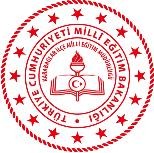 GÖRDES ANADOLU İMAM HATİP LİSESİ           BULAŞ BAZLI ÖNLEM GENEL TALİMATI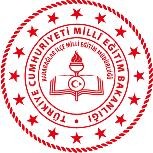 GÖRDES ANADOLU İMAM HATİP LİSESİBULAŞ BAZLI ÖNLEM PLANI (BBÖ)BULAŞ BAZLI ÖNLEM EYLEM MADDELERİSORUMLU KİŞİSÜREÇ TAKİBİSalgın hastalık belirtileri (ateş, öksürük, burun akıntısı, solunum sıkıntısı vb.) olan veya temaslısı olan öğretmen, öğrenci ya da çalışanlara kuruluşumuz tarafından temin edilen Kişisel Koruyucu Donanımlar ( tıbbı maske, eldiven vb ) verilecektir.(BBÖ kkd kullanım talimatı)Kuruluş MüdürüHijyen ve Enfeksiyon Korunma ve Kontrol EkibiHer an kullanılmaya hazır olacak şekildeSalgın hastalık belirtileri (ateş, öksürük, burun akıntısı, solunum sıkıntısı vb.) olan veya temaslısı olan öğretmen, öğrenci ya da personel için İzolasyon alanı oluşturulmuştur. Salgın hastalık belirtileri taşıyan Öğrenci ya da çalışan sağlık ekibi gelene kadar izolasyon alanında bekletilir. Kişisel koruyucular olsa da kapalı ortamda birlikte beklenilmez.Kuruluş MüdürüHijyen ve Enfeksiyon Korunma ve Kontrol EkibiKuruluş eğitim ve öğretime geçmeden önceSüreç yönetimi kuruluş müdürü tarafından sağlanacak, uygulamada, eğitim almış Hijyen ve Enfeksiyon Korunma ve Kontrol Ekibi sorumlu olacaktır.Kuruluş MüdürüHijyen ve Enfeksiyon Korunma ve Kontrol EkibiSalgın yönetimi süresinceSalgın hastalık belirtileri (ateş, öksürük, burun akıntısı, solunum sıkıntısı vb.) olan veya temaslısı olan öğretmen personelin 1. Derece yakınlarına, öğrenci için velisineKuruluş MüdürüAcil Durum İletişim SorumlusuSalgın belirtisi gösteren öğrenci veGÖRDES ANADOLU İMAM HATİP LİSESİBULAŞ BAZLI ÖNLEM PLANI (BBÖ)haber verilecektir.(BBÖ Salgın iç ve dış iletişim planı)İç ve Dış İletişimMüdür Yardımcısıpersonel olduğu süredeSalgın hastalık belirtileri (ateş, öksürük, burun akıntısı, solunum sıkıntısı vb.) olan veya temaslısı olan öğretmen, öğrenci ya da çalışanlarımız için öncelikle 3 nüsha halinde VAKA BİLDİRİM FORMU doldurulacak, bir örneği, ilgili sağlık kuruluşu yetkilisine, bir örneği personel için 1.derece yakına, öğrenci velisine verilecek, bir örneği kuruluşumuzda muhafaza edilecektir.( BBÖ Salgın Temaslı listesi)Kuruluş MüdürüKontrol Tedbirleri Uygulama ve Takip SorumlusuMüdür YardımcısıSalgın belirtisi gösteren personelin ilgili sağlık kuruluşu yetkilisine teslim edilirken.Salgın hastalık belirtisi gösteren kişi ve temaslılarca kullanılan alanların sağlık otoritelerinde belirtilen şekilde boşaltılması, dezenfeksiyonu yapılıp 24 saat süre ile boş olarak tutulup havalandırması yapılacak olup, , temizlik işlemi daha sonra gerekli önlemleri almış bir şekilde eğitimli temizlik personelimiz tarafından yapılacaktır.Kontrol Tedbirleri Uygulama ve Takip SorumlusuMüdür YardımcısıTemizlik Hizmetlerinden Sorumlu Eğitimli PersonelSalgın yönetimi süresinde gelişen vakalarda.İzolasyon alanına alınacak olan salgın belirtileri gösterenlerle ilgilenecek olan personelimize uygun KKD’ler ( göz koruması, eldiven, önlük, elbise ) sağlanacak, kullanımı ile ilgili eğitim verilecek ve zimmetli olarak teslim edilecektir.Kuruluş MüdürüKontrol Tedbirleri Uygulama ve Takip SorumlusuMüdür YardımcısıSalgın yönetimi süresinde gelişen vakalarda.GÖRDES ANADOLU İMAM HATİP LİSESİBULAŞ BAZLI ÖNLEM PLANI (BBÖ)Salgın belirtisi gösteren kişiye müdahale eden personele, müdahale sonrası, İlk önce eldivenler ve elbisenin çıkarılması,-El hijyeni yapılması,-Sonra göz koruması çıkarılması-En son maskenin çıkarılması ve hemen sabun ve su veya alkol bazlı el antiseptiği ile ellerin temizlenmesi konusunda yazılı bilgilendirme yapılacaktır.(BBÖ Temizlik Planı)Kuruluş MüdürüKontrol Tedbirleri Uygulama ve Takip Sorumlusu Müdür YardımcısıMüdahale sonrasıSalgın hastalık belirtileri olan kişinin vücut sıvılarıyla temas eden eldivenleri ve diğer tek kullanımlık eşyaları tıbbi atık olarak kabul edileceği için , izolasyon alanında ve müdahale eden personelin soyunacağı alana TIBBİ ATIK kutusu konularak bertaraf edilmesi sağlanacaktır.(BBÖ Atık Yönetim Talimatı)Kuruluş MüdürüKontrol Tedbirleri Uygulama ve Takip Sorumlusu Müdür YardımcısıSalgın yönetimi süresinde gelişen vakalara müdahalesonrası.Olası temaslıların saptanması ve sürecin yönetilmesi, Ulusal Sağlık Otoritesinin belirleyeceği kurallara uygun olarak yapılacaktırKuruluş MüdürüSalgın yönetimisüresinde gelişen vakalarda.Salgın belirtisi gösteren kişi ile aynı ortamı paylaşanların cerrahi (tıbbi) maske takması sağlanacak,(BBÖ kkd kullanım talimatı)Kuruluş MüdürüKontrol Tedbirleri Uygulama ve Takip Sorumlusu Müdür YardımcısıSalgın yönetimi süresinde gelişen vakalarda.Şüpheli COVID-19 vakası ile aynı sınıfta kalan öğrenciler sonuç çıkana kadar ayrı bir yerde izole edilecek. Yetkili Sağlık kuruluşunun yönlendirmesine göre 14 evde karantina kuralının uygulanması bildirilecek.(BBÖ Salgın Takip Formuna göre)Kuruluş MüdürüKontrol Tedbirleri Uygulama ve Takip Sorumlusu Müdür YardımcısıSalgın belirtisi gösteren öğrenci ve çalışanlar olduğu zaman.GÖRDES ANADOLU İMAM HATİP LİSESİBULAŞ BAZLI ÖNLEM PLANI (BBÖ)İlgili sağlık kuruluşuna haber verilecek, Vaka bildirim formu ile birlikte salgın belirtisi gösteren kişi, ilgili sağlık kuruluşu aracılığıyla hastaneye sevki sağlanacaktır.Kuruluş MüdürüKontrol Tedbirleri Uygulama ve Takip Sorumlusu Müdür YardımcısıSalgın yönetimi süresinde gelişenvakalarda.Çalışan ya da öğrenci Covid-19 değilse bile sağlık kuruluşundan “okula dönüşünde sakınca olmadığı’na dair hekim raporunu okula teslim ettikten sonra okula devam edebilir.Kuruluş MüdürüKontrol Tedbirleri Uygulama ve Takip Sorumlusu Müdür YardımcısıSalgın yönetimi süresinde gelişen vakalarda.Çalışan ya da öğrenci Covid-19 pozitif vaka olduğu kesinleşti tedavisi bitip, sağlık kuruluşundan “okula dönüşünde sakınca olmadığı’na dair hekim raporunualana kadar okula devam edemez.Kuruluş MüdürüKontrol Tedbirleri Uygulama ve Takip Sorumlusu Müdür YardımcısıSalgın yönetimi süresinde gelişen vakalarda.